О результатах оценки качествауправления бюджетным процессомсельскими поселениями района за 2022 год.   Комитетом финансов района в соответствии с постановлением администрации Батецкого муниципального района  от 02.02.2022 года № 59 «О порядке проведения мониторинга соблюдения сельскими поселениями  Батецкого муниципального района требований бюджетного законодательства Российской Федерации и  оценки качества управления  бюджетным процессом в Батецком муниципальном районе»  проведен ежегодный мониторинг соблюдения поселениями требований бюджетного законодательства и оценки качества управления бюджетным процессом  за 2022 год.      По результатам комплексной оценки за 2022 год:- 1 степень качества, свидетельствующая о высоком уровне качества управления бюджетным процессом, присвоена Батецкому и Мойкинскому сельским поселениям.- 2 степень качества присвоена  Передольскому  сельскому  поселению.    Источником исходных данных для проведения мониторинга использовались финансовая отчетность поселений, нормативные правовые акты  органов местного самоуправления поселений и иные данные, представляемые администрациями поселений. Осуществлялось сопоставление с имеющимися данными в комитете финансов.    В мониторинге участвовали все 3 поселения, действующие в 2022 году. Соблюдение поселениями требований бюджетного законодательства, оценки качества и организации осуществления бюджетного процесса в поселениях проведено по утвержденным 22 показателям, в том числе:    В соответствии с порядком осуществления мониторинга соблюдения сельскими поселениями  требований бюджетного законодательства Российской Федерации и  оценки качества управления  бюджетным  процессом в поселениях, входящих в состав Батецкого муниципального района, оценка качества измеряется в баллах. Максимально возможная сумма балльной оценки индикаторов составляет 21 балл.   По результатам оценки составлен индивидуальный рейтинг каждого поселения, входящего в состав Батецкого муниципального района.   Результаты оценки представлены в таблице рейтинга:     Наивысший балл оценки качества организации и осуществления бюджетного процесса – 19,5 баллов получило Батецкое сельское поселение.     По результатам мониторинга все поселения района можно разделить на две группы:- с комплексной оценкой выше среднерайонного  балла – 2 поселения- с комплексной оценкой ниже среднерайонного балла – 1 поселениеИтоги по отдельным направлениям мониторинга     Проведенный анализ показал положительные итоги соблюдения всеми поселениями требований бюджетного законодательства Российской  Федерации. Требования статьи 92.1 Бюджетного кодекса по предельному объему дефицита бюджета выполнены всеми поселениями.Требования Бюджетного кодекса по предельному объему муниципального долга выполнены всеми поселениями в полном объеме.Требования Бюджетного кодекса по соблюдению верхнего предела муниципального долга, установленного в решении о бюджете не нарушены.Требования статьи 111 Бюджетного кодекса выполнены всеми поселениями в полном объеме.    Превышение поселениями в 2022 году норматива на содержание депутатов, выборных должностных лиц местного самоуправления, осуществляющих свои полномочия на постоянной основе, муниципальных служащих органов местного самоуправления не установлено.     Все поселения приняли бюджеты на 2022 год до начала финансового года, тем самым, заложив основу для качественной организации бюджетного процесса.   Результаты мониторинга будут размещены на официальном сайте Администрации Батецкого муниципального района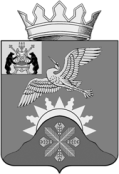                  Российская ФедерацияНовгородская областьБатецкий районКОМИТЕТ ФИНАнСОВ АДМИНИСТРАЦИИ БАТЕЦКОГО МУНИЦИПАЛЬНОГО РАЙОНА                 ул. Советская, д.39а, п. Батецкий,Новгородская обл., Россия, 175000                     Тел.(81661)22-101,22-442                22.03.2023         №                  На №                     от Батецкое с/пос.Мойкинское с/пос.Передольское с/пос.1Соблюдение требований статьи 92.1 Бюджетного кодекса Российской Федерации по предельному объему дефицита бюджета поселения1112Соблюдение требований статьи 107 Бюджетного кодекса Российской Федерации по предельному объему муниципального долга1113Соблюдение верхнего предела муниципального долга, установленного решением о бюджете на соответствующий финансовый год1114Соблюдение требований статьи 111 Бюджетного кодекса Российской Федерации по предельному объему расходов на обслуживание муниципального долга1115Соблюдение требований статьи 106 Бюджетного кодекса Российской Федерации по предельному объему муниципальных заимствований1116Соблюдение установленных нормативов формирования расходов на содержание органов местного самоуправления поселения 1117Количество изменений, внесенных в решение о бюджете1008Удельный вес расходов бюджета, формируемых в рамках программ, в общем объеме расходов бюджета поселения5529Отношение показателей уточненного плана по налоговым и неналоговым доходам поселения к показателям первоначального плана11110Отклонение расходов бюджета в IV квартале от среднего объема расходов за I-III кварталы без учета расходов, произведенных за счет целевых средств, поступивших от других бюджетов 0,50,50,511Наличие просроченной кредиторской задолженности00012Динамика удельного веса дебиторской задолженности к объему расходов бюджета11113Размещение в средствах массовой информации и (или) на официальном сайте Администрации муниципального образования решений представительного органа  о бюджете, годового отчета о его исполнении, ежеквартальных сведений о ходе исполнения местного бюджета и о численности муниципальных служащих органов местного самоуправления, работников муниципальных учреждений с указанием фактических затрат на их денежное содержание11114Наличие фактов использования средств не по целевому назначению00015Проведение публичных слушаний по проекту бюджета муниципального образования и проекту годового отчета об исполнении бюджета муниципального образования11116Наличие результатов ежегодной оценки эффективности налоговых льгот и ставок налогов, установленных представительными органами муниципальных образований в соответствии с порядком, утвержденным правовым актом11117Соотношение недополученных доходов по местным налогам в результате действия налоговых льгот, установленных представительными органами муниципальных образований, к общему объему поступивших местных налогов11118Муниципальный правовой акт, устанавливающий порядок формирования муниципального задания00019Муниципальный правовой акт, устанавливающий порядок финансового обеспечения выполнения  муниципального задания00020Муниципальный правовой акт, устанавливающий порядок разработки, утверждения и реализации ведомственных целевых программ0,50,5021Муниципальный правовой акт, устанавливающий порядок проведения и критерии оценки эффективности реализации долгосрочных целевых программ0,50,5022Удельный вес расходов бюджета муниципального образования на оказание муниципальных услуг (работ), оказываемых (выполняемых) в соответствии с муниципальным заданием, в общем объеме расходов бюджета муниципального образования (за исключением межбюджетных трансфертов бюджетам поселений расходов на обслуживание муниципальных долговых обязательств) 000Итого19,518,514,5Наименование поселенияСумма бальной оценки индикатораI Степень качества управления бюджетным процессомI Степень качества управления бюджетным процессомI Степень качества управления бюджетным процессом1Батецкое сельское поселение19,52Мойкинское сельское поселение18,5II Степень качества управления бюджетным процессомII Степень качества управления бюджетным процессомII Степень качества управления бюджетным процессом3Передольское сельское поселение14,5Среднерайонный балл17,5